        			STIPENDIHAKEMUS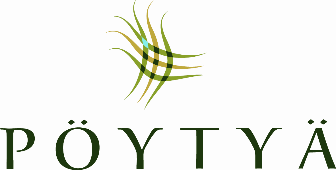 Pöytyän yhteisöllisyyslautakunta		Jätetty/pvm_______________ANSIOITUNUT LIIKUNTA-, NUORISO- TAI KULTTUURIHENKILÖ 2020Hakemus palautetaan viimeistään maanantaina 18.1.2021 kello 15.00 osoitteella: Pöytyän kuntaPöytyän vapaa-aikatoimisto / Kyrön toimipisteKehityksentie 6, 21800 KyröTAIvapaa.aika@poytya.fiLisätietojakulttuurisihteeri Taina Myllynen puh. 050 560 7168, liikunnanohjaaja Markus Salo puh. 0400 547 583 ja nuoriso-ohjaaja Anna-Leena Ranto puh. 0400 780 646.Millaisesta stipendistä on kyse?    Liikunta                   Kulttuuri                      NuorisoSTIPENDIN SAAJAN YHTEYSTIEDOT / Seuran/yhdistyksen virallinen nimiSTIPDENDIN SAAJAEHDOKKAAN NIMI
Tarvittaessa liitteeksi nimilista joukkueen pöytyäläisistä jäsenistä.SyntymävuosiOsoite ja postinumeroEdustettu lajiPERUSTELUT minkälaisin ansioin henkilölle/ joukkueelle anotaan stipendiä mm. kuinka kauan hän on harrastanut lajia tai ollut toiminnassa mukana, minkälaisissa tehtävissä, menestyminen: kotimainen ja kansainvälinen.  Tarvittaessa käytä lisäliitettä.PERUSTELUT minkälaisin ansioin henkilölle/ joukkueelle anotaan stipendiä mm. kuinka kauan hän on harrastanut lajia tai ollut toiminnassa mukana, minkälaisissa tehtävissä, menestyminen: kotimainen ja kansainvälinen.  Tarvittaessa käytä lisäliitettä.ASIAA EHDOTTAVAN HENKILÖN NIMI 
tarvittaessa yhdistys/seuraOsoite ja postinumeroSähköpostiosoitePuhelinPäiväys ja allekirjoitusPäiväys ja allekirjoitus